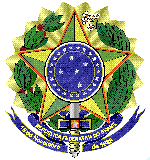 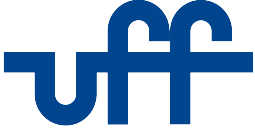 MINISTÉRIO DA EDUCAÇÃOUNIVERSIDADE FEDERAL FLUMINENSESUPERINTENDENCIA DE OPERAÇÕES E MANUTENÇÃOANEXO VI – INSTRUMENTO DE MEDIÇÃO DE RESULTADO(AVALIAÇÃO DA QUALIDADE DOS SERVIÇOS)O pagamento mensal ficará vinculado ao Instrumento de Medição de Resultados (IMR) definido neste Anexo. O valor do pagamento mensal dos serviços será calculado como sendo o valor da fatura mensal, subtraídas a soma de glosas e multas computadas e aplicáveis no período correspondente. VPM = SSE - TGM           Onde: VPM = Valor a Ser Pago no Mês; SSE = Soma dos Serviços Executados no mês; TGM = Total de Glosas e Multas no Mês.RESPONSABILIDADESFiscal:•	Responsável pela avaliação da CONTRATADA utilizando o “Formulário de Indicadores” e encaminhamento de toda documentação ao Gestor do Contrato juntamente com as justificativas necessárias e complementares.Gestor do Contrato:•	Responsável pela consolidação das avaliações recebidas e pelo encaminhamento das consolidações e do relatório para pagamento da CONTRATADA;•	Responsável pela aplicação de advertência à CONTRATADA e encaminhamento de conhecimento à autoridade competente;•	Responsável pela solicitação de aplicação das penalidades cabíveis, garantindo a defesa prévia da CONTRATADA;•	Responsável pela emissão da Avaliação de Desempenho do Fornecedor – Parcial ou Final.DESCRIÇÃO DO PROCESSOCabe ao fiscal do contrato com base no “Formulário de Indicadores”, efetuar o acompanhamento diário do serviço prestado, registrando e arquivando as informações de forma a embasar a avaliação mensal da CONTRATADA.No final de cada mês de apuração, o fiscal do contrato deve encaminhar, em até 05 (cinco) dias após o fechamento das medições, O “Formulário de Indicadores de Serviços¨ gerado no período, acompanhado das justificativas para os itens que julgar necessário para o Gestor do Contrato.Cabe ao Gestor do Contrato, mensalmente, e com base em todos os Formulários de Avaliação de Qualidade do Serviço gerados durante este período, consolidar a avaliação de desempenho da CONTRATADA frente ao contrato firmado e encaminhar uma via para a CONTRATADA.De posse dessa avaliação, o Gestor do Contrato deve aplicar na medição seguinte as penalidades cabíveis previstas neste procedimento, garantindo Defesa Prévia à CONTRATADA.Cabe ao Gestor do Contrato encaminhar mensalmente à CONTRATADA, no fechamento das medições, Quadro Resumo demonstrando de forma acumulada e mês a mês, o desempenho global da CONTRATADA em relação aos conceitos alcançados pela mesma.FORMULÁRIO DE INDICADOR DE SERVIÇOObservações e Justificativas pertinentes:Assinatura do Fiscal: _______________________________________INDICADOR 1 - PRAZOSINDICADOR 1 - PRAZOSItemDescriçãoFinalidadeGarantir os prazos previstos de retirada e entrega dos equipamentos.Meta a cumprirRetirar o equipamento em até 24 horas, após a ordem de serviço e, entregar, no máximo em até 7 dias úteis à contratante.Forma de acompanhamentoRegistro do atraso pela fiscalização contratante. Mecanismo de cálculoUltrapassagem dos prazos previstos no contrato para retirada e entrega à contratante.PeriodicidadeDiária (por dia de atraso)Início de VigênciaA contar do primeiro dia da ultrapassagem do prazo, após a abertura de chamado pela fiscalização do contrato.SançõesMulta de 30% sobre o valor unitário do equipamento dividido por 30. INDICADOR 2 - QUALIDADEINDICADOR 2 - QUALIDADEItemDescriçãoFinalidadeGarantir o funcionamento do equipamento com peças e materiais adequados.Meta a cumprirEntregar o equipamento em perfeitas condições de uso.Forma de acompanhamentoRegistro dos defeitos pela fiscalização contratante.Mecanismo de cálculoBomba entregue com defeito ou com peças e materiais inadequados.PeriodicidadeSemanalInício de VigênciaApós a constatação do defeitoSançõesMulta de 30% sobre o valor unitário do equipamento dividido por 30.INDICADOR 3 - GARANTIAINDICADOR 3 - GARANTIAItemDescriçãoFinalidadePrestar assistência técnica no período de garantia para o pleno funcionamento do equipamento.Meta a cumprirGarantia por, no mínimo, 90 dias.Forma de acompanhamentoFiscal do contratoMecanismo de cálculoUltrapassagem dos prazos previstos no contrato para assistência técnica de retirada e entrega à contratante. PeriodicidadeDiáriaInício de VigênciaA contar do primeiro dia da ultrapassagem do prazo, após a abertura de chamado pela fiscalização do contrato.SançõesMulta de 30% sobre o valor unitário do equipamento dividido por 30.INDICADOR 4 - Apresentação de documentos e relatórios solicitados pela fiscalizaçãoINDICADOR 4 - Apresentação de documentos e relatórios solicitados pela fiscalizaçãoItemDescriçãoFinalidadeGarantir a apresentação de documentos e relatórios referentes à prestação do serviço.Meta a cumprirObter máxima eficiência na prestação do serviço.Instrumento de MediçãoFiscalização do contrato, informações por mensagem eletrônica, memorando ou ofício; avaliação do solicitante.Forma de acompanhamentoRegistros promovidos pelo(s) Fiscal(is) do Contrato Mecanismo de cálculoFalta de emissão de relatórios de execução dos serviços do equipamento e de entrega de documentos solicitados pela fiscalização. PeriodicidadeDiáriaInício de VigênciaA contar do primeiro dia após o prazo previsto pela fiscalização contratante.SançõesMulta de 30% sobre o valor unitário do equipamento dividido por 30.Contrato número:Contrato número:Setor:Período:Período:Data:Data:Contratada:Contratada:Contratada:Contratada:Contratada:Contratada:Contratada:Responsável pela Fiscalização:Responsável pela Fiscalização:Responsável pela Fiscalização:Responsável pela Fiscalização:Responsável pela Fiscalização:Responsável pela Fiscalização:Responsável pela Fiscalização:Gestor do Contrato:Gestor do Contrato:Gestor do Contrato:Gestor do Contrato:Gestor do Contrato:Gestor do Contrato:Gestor do Contrato:CRITÉRIOSUB-CRITÉRIOSUB-CRITÉRIOSUB-CRITÉRIOAVALIAÇÃOAVALIAÇÃOASSINALEINDICADOR 1 - PRAZOSGarantir os prazos previstos de retirada e entrega dos equipamentos.Garantir os prazos previstos de retirada e entrega dos equipamentos.Garantir os prazos previstos de retirada e entrega dos equipamentos.Meta atendidaMeta atendidaINDICADOR 1 - PRAZOSGarantir os prazos previstos de retirada e entrega dos equipamentos.Garantir os prazos previstos de retirada e entrega dos equipamentos.Garantir os prazos previstos de retirada e entrega dos equipamentos.Meta não atendida Meta não atendida INDICADOR 1 - PRAZOSGarantir os prazos previstos de retirada e entrega dos equipamentos.Garantir os prazos previstos de retirada e entrega dos equipamentos.Garantir os prazos previstos de retirada e entrega dos equipamentos.Não aplicável (se for o caso)Não aplicável (se for o caso)INDICADOR 2 - QUALIDADEGarantir o funcionamento do equipamento com peças e materiais adequados.Garantir o funcionamento do equipamento com peças e materiais adequados.Garantir o funcionamento do equipamento com peças e materiais adequados.Meta atendidaMeta atendidaINDICADOR 2 - QUALIDADEGarantir o funcionamento do equipamento com peças e materiais adequados.Garantir o funcionamento do equipamento com peças e materiais adequados.Garantir o funcionamento do equipamento com peças e materiais adequados.Meta não atendida Meta não atendida INDICADOR 2 - QUALIDADEGarantir o funcionamento do equipamento com peças e materiais adequados.Garantir o funcionamento do equipamento com peças e materiais adequados.Garantir o funcionamento do equipamento com peças e materiais adequados.Não aplicável (se for o caso)Não aplicável (se for o caso)INDICADOR 3 - GARANTIAPrestar assistência técnica no período de garantia para o pleno funcionamento do equipamento.Prestar assistência técnica no período de garantia para o pleno funcionamento do equipamento.Prestar assistência técnica no período de garantia para o pleno funcionamento do equipamento.Meta atendidaMeta atendidaINDICADOR 3 - GARANTIAPrestar assistência técnica no período de garantia para o pleno funcionamento do equipamento.Prestar assistência técnica no período de garantia para o pleno funcionamento do equipamento.Prestar assistência técnica no período de garantia para o pleno funcionamento do equipamento.Meta não atendida Meta não atendida INDICADOR 3 - GARANTIAPrestar assistência técnica no período de garantia para o pleno funcionamento do equipamento.Prestar assistência técnica no período de garantia para o pleno funcionamento do equipamento.Prestar assistência técnica no período de garantia para o pleno funcionamento do equipamento.Não aplicável (se for o caso)Não aplicável (se for o caso)INDICADOR 4 - Apresentação de documentos e relatórios solicitados pela fiscalizaçãoGarantir a apresentação de documentos e relatórios referentes à prestação do serviço.Garantir a apresentação de documentos e relatórios referentes à prestação do serviço.Garantir a apresentação de documentos e relatórios referentes à prestação do serviço.Meta atendidaMeta atendidaINDICADOR 4 - Apresentação de documentos e relatórios solicitados pela fiscalizaçãoGarantir a apresentação de documentos e relatórios referentes à prestação do serviço.Garantir a apresentação de documentos e relatórios referentes à prestação do serviço.Garantir a apresentação de documentos e relatórios referentes à prestação do serviço.Meta não atendida Meta não atendida INDICADOR 4 - Apresentação de documentos e relatórios solicitados pela fiscalizaçãoGarantir a apresentação de documentos e relatórios referentes à prestação do serviço.Garantir a apresentação de documentos e relatórios referentes à prestação do serviço.Garantir a apresentação de documentos e relatórios referentes à prestação do serviço.Não aplicável (se for o caso)Não aplicável (se for o caso)